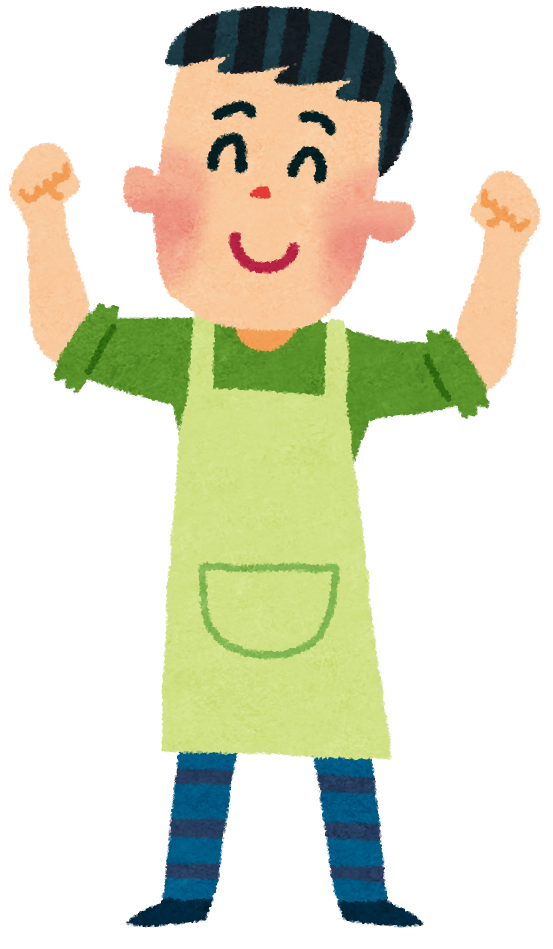 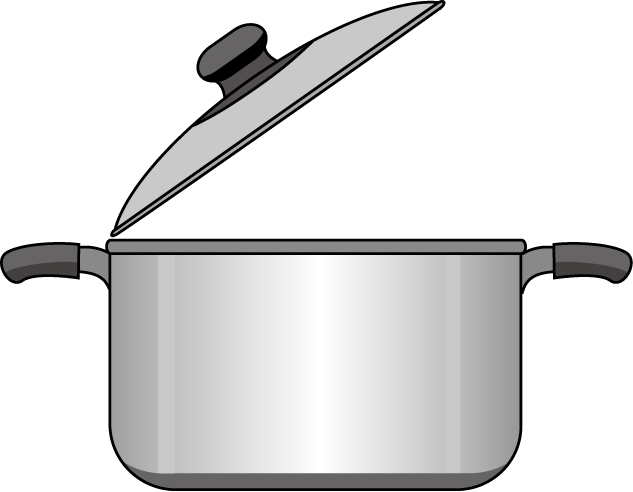 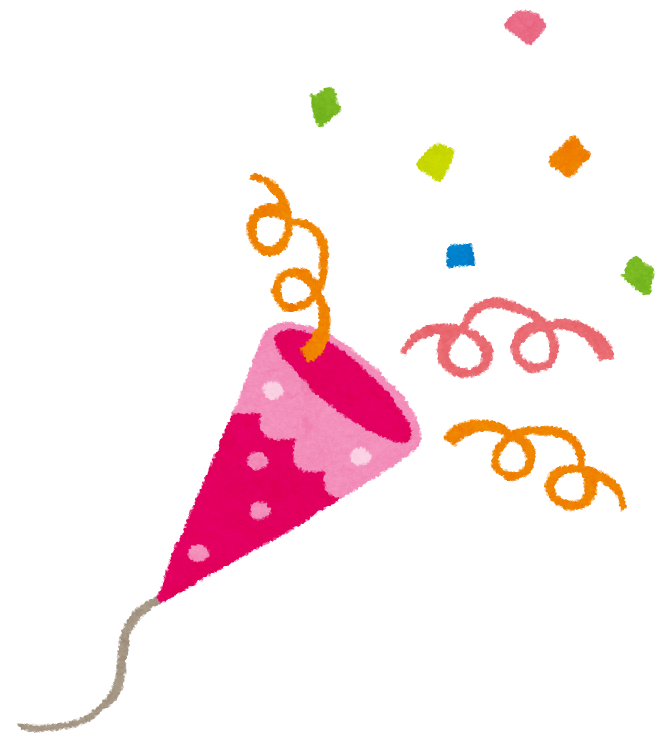 家族の記念日、お友達、じぃじばぁばをご招待する日…ごちそう作りはパパにお任せ！　　　２月７日（土）9時30分～13時講　師　 臼井 美穂 氏パパの作ったお料理でママと子どもをご招待ランチ♪ママとお子さんは　12時頃　にいらしてくださいね！離乳食などお子さんの食事は各自用意してください。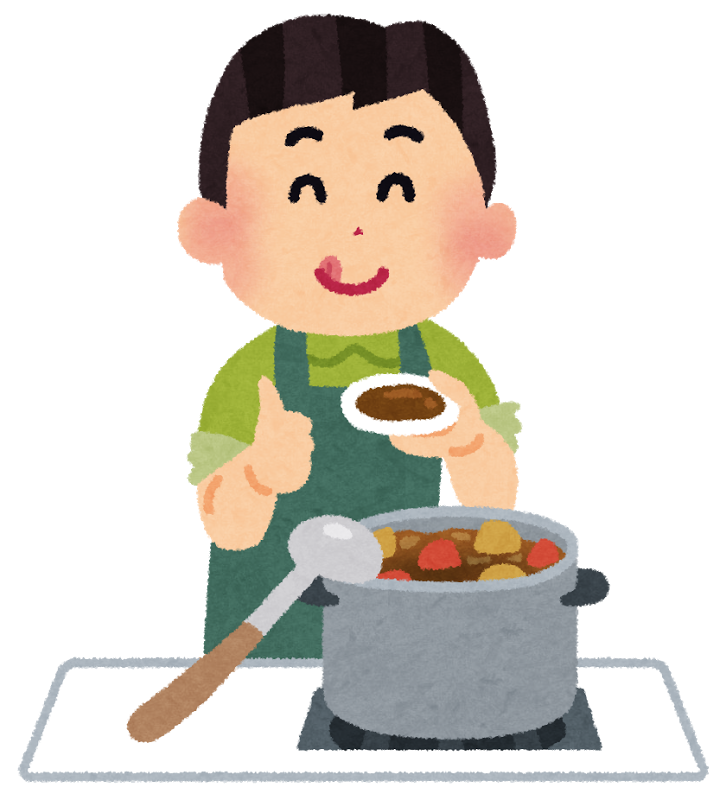 場　　所：野庭地区センター料理室対　　象：0歳～3歳児を持つ父親 20人（抽選）持 ち 物：エプロン　ふきん２枚　　　　　　参 加 費：500円（１家族あたり）申込方法：　1月23日（必着）までに講座名・〒住所・氏名・電話番号・参加人数（大人○名・子ども○名）をハガキに　　　〒234-0056 横浜市港南区野庭町 601　　　　　　　　　　　　野庭第二保育園内 あっぷっぷ 　宛または✉でapu@m.jcnnet.jpまで　　※ 後日連絡します。問合せ先：港南区こども家庭支援課 　電話045-847-8410